Spiritual Enrichment Day:“Invited into a Dialogue of Faith, Love and New Life”Facilitator: 	Sr. Elaine Morzone MFICVenue: Jandowae     Date: Sunday 13 October 2019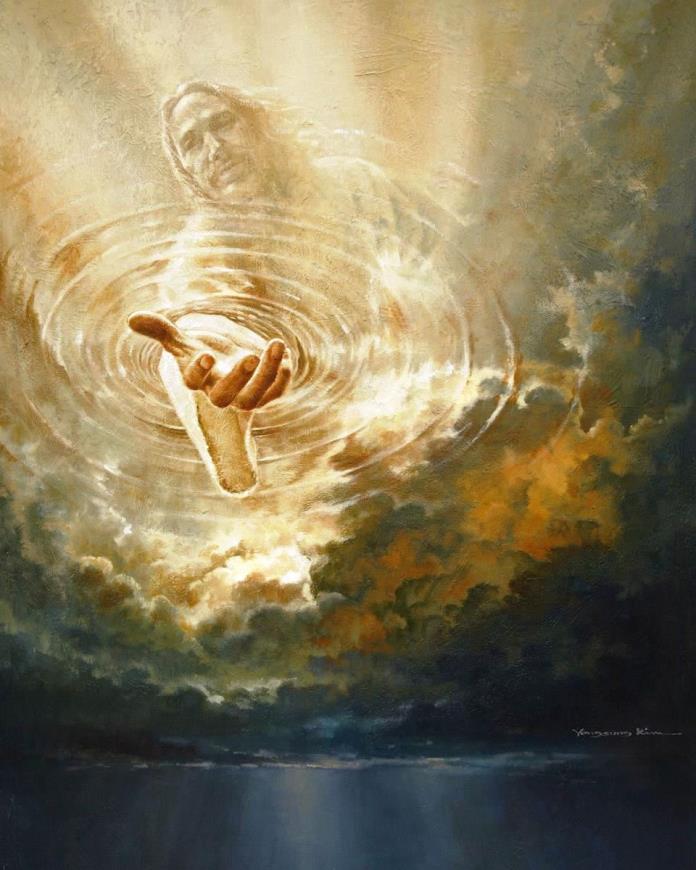 Time Schedule: Flexible, beginning once we are ready after Liturgy.Session Themes:	Session OneThrough the Lens of LoveOne Thing LackingOne Thing Necessary	Session Two A Touch that Brings Healing, A Gaze that Makes Whole	Session ThreeIf Only…!